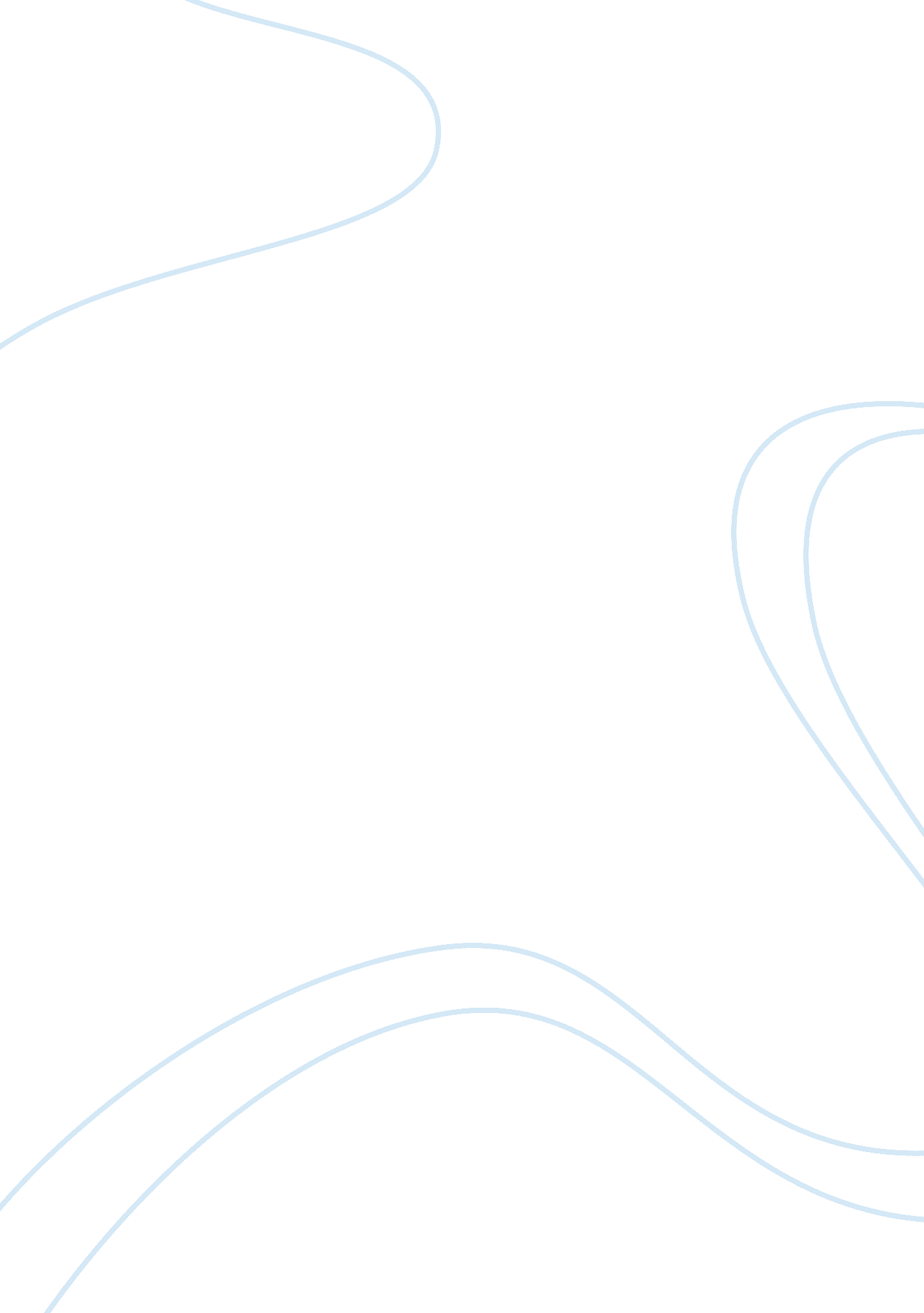 Ap english certainty vs beliefScience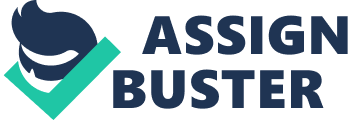 Certainty Certainty is the belief in yourself that you can empower anything. Doubt is the fear offailureand is what the mass majority are overcome with. Certainty is the inner strength that everyone has, just not many want to express, that is why there are leaders and followers, strong and the weak, living and the dead. With inner strength your capabilities are limitless but when there is doubt, there is nothing. Doubt is one obstacle in a world filled with a plethora of them. Doubts are what control you from succeeding, they hold you back, tie you down , and strangle you from what you want , and just in the final seconds when your pulse lowers, your blood circulation is stopping , and you feel your hand trembling out of the fear, you grasp onto the only thing you have left , certainty. Certainty is your life support, it’s all you have left to live for, you cling onto and your ride throughthe stormon certainties back. It’s in that moment when you realize your life is ahead of you, and you’re certain of that. Doubt is your glutinous sin, and Satan is its master. You have to break free from its reins all that you’ve ever known and cling to certainty. With certainty you’re either in or you’re out. There is no equilibrium that you can find. Certainty is having 100% faith in something. It is the same as life, if you are certain with your life you are successful and can move mountains; doubt makes you weak and you are succumbed by the mountains. Leaders like this were Aristotle, a philosopher in physics, Benjamin Franklin, the inventor of electricity, and more modern leaders such as FDR, and JFK, Bill Gates, Steve Jobs. They saw the world through eyes of certainty. Certainty gave them the power to discover a new world. They took what others saw as impossible and made it possible. There was never a doubt in their mind that they wouldn’t conquer. Doubt overcomes many in the world today and it really is like an epidemic. Many doubt themselves before they try. This creates the 80% of the world and the 20%. The 80% are those consumed in doubts about their lives, but the 20% will conquer the world if they had the means. Certainty is the only inoculation for doubt. Take a little bit of certainty since there is much to go around and achieve what you never thought possible. 